REGULAMIN OGÓLNY
zasad i trybu korzystania z obiektuPŁYWALNI MIEJSKIEJ W WOLSZTYNIE
POSTANOWIENIA OGÓLNEPływalnia jest obiektem Gminy Wolsztyn, administrowanym przez Miejski Ośrodek Sportu i Rekreacji w Wolsztynie.Obiekt jest otwarty zgodnie z harmonogramem udostępnionym na tablicy ogłoszeń i drzwiach wejściowych.Ostatnie wejście na basen jest możliwe nie później niż godzinę przed zamknięciem.Kierownictwo obiektu może czasowo ograniczyć wstęp na pływalnię ze względu na przekroczenie maksymalnej ilości osób korzystających.Ceny świadczonych usług reguluje Cennik, będący załącznikiem do Zarządzenia Burmistrza Wolsztyna.Korzystanie z szatni pływalni jest obowiązkowe.Na terenie obiektu znajduje się system monitoringu wizyjnego wraz z zapisem, 
a nagrania z kamer mogą być podstawą do pociągnięcia do odpowiedzialności 
w stosunku do użytkowników, którzy nie stosują się do regulaminu oraz instrukcji. Kierownictwo obiektu gwarantuje, iż monitoring powadzony jest w sposób 
nienaruszający dóbr osobistych oraz godności użytkowników.Nagranie z monitoringu może zostać udostępnione wyłącznie w przypadkach określonych przepisami prawa. Wejście na basen i zakup biletu jest jednoznaczne z akceptacją i przestrzeganiem postanowień niniejszego regulaminu, instrukcji i zarządzeń oraz regulaminów wszystkich urządzeń, atrakcji wodnych i rekreacyjnych znajdujących się w hali basenowej, a także ogólnie stosowanych przepisów p - poż. i bhp.Pracownikom pływalni przysługuje tzw. prawo gospodarza obiektu. Osoby znajdujące się na terenie pływalni są obowiązane podporządkować się instrukcjom oraz poleceniom ratowników wodnych pełniących dyżur oraz innych pracowników pływalni.KORZYSTANIE Z PŁYWALNIOpłata za pobyt na pływalni pobierana jest za pierwszą godzinę z góry. Przed podejściem do kas obowiązuje zmiana obuwia zewnętrznego na obuwie basenowe w holu obiektu (dopuszczalne jest chodzenie boso). Po zakończeniu pływania oraz przebraniu się zmiana obuwia z basenowego na zewnętrze następuje po opuszczeniu przebieralni, w holu pływalni. Wstęp na halę basenów odbywa się na podstawie aktywowanego przez kasjera transpondera Systemu Elektronicznej Obsługi Klienta (ESOK), czyli nośnika danych w formie zegarka, który należy przypiąć do nadgarstka, na kwotę odpowiadającą sprzedanej usłudze. Transponder upoważnia do korzystania z urządzeń i stref znajdujących się 
w obiekcie pływalni, na które został wykupiony i podlega rozliczeniu 
i zwrotowi przy wyjściu w kasie pływalni. Czas pobytu i związane z nim opłaty, liczony jest od momentu aktywacji transpondera przy wejściu przez bramkę przy kasie, do momentu odczytania pamięci transpondera przy wyjściu przez bramkę przy kasie.Pełna należność za korzystanie z urządzeń oraz za ewentualny wydłużony czas pobytu na terenie obiektu musi być uregulowana w momencie opuszczenia obiektu.Zmiana ubrania na strój basenowy odbywa się w przebieralniach, 
w wyznaczonych do tego kabinach.Osoby korzystające z hali basenowej oraz strefy odnowy są zobowiązane do umieszczania i przechowywania odzieży, toreb i innych przedmiotów wniesionych na teren obiektu w szatniach, w wyznaczonych szafkach. Każdą osobę obowiązuje przed wejściem do hali basenowej dokładne umycie całego ciała pod natryskiem z użyciem odpowiednich kosmetyków lub środków myjących (także po skorzystaniu z WC) i dezynfekcja stóp.Na terenie hali basenowej obowiązuje wyłącznie czysty, przylegający do ciała strój kąpielowy, spełniający wymogi higieniczne oraz estetyczne, nie posiadający kieszeni i zamków błyskawicznych albo innych wstawek metalowych lub plastikowych, mogących stanowić zagrożenie dla zdrowia lub bezpieczeństwa korzystającego, jak również być przyczyną uszkodzeń elementów wyposażenia pływalni:dla kobiet jedno lub dwu częściowy strój kąpielowy, przylegający do ciała,dla mężczyzn kąpielówki przylegające do ciała bez kieszeni.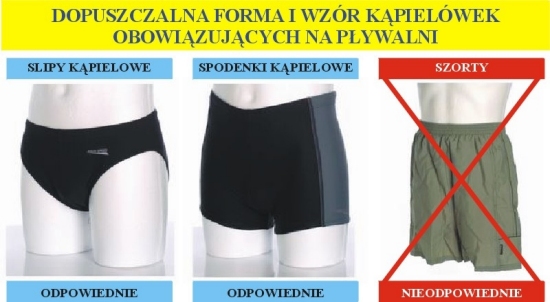 Dzieci do lat 3 korzystające z basenu muszą posiadać na sobie jednorazowe pieluchomajtki do kąpieli.Osoby niepełnosprawne korzystające z pływalni i poruszające się na wózkach, obowiązane są przesiąść się na wózek basenowy w przygotowanych dla nich pomieszczeniach. W obrębie torów pływackich obowiązuje ruch prawostronny wzdłuż torów. Zabrania się pływania w poprzek torów. Maksymalna liczba osób na jednym torze pływackim nie może przekraczać na basenie sportowym 25 m - 15 osób, na basenie do nauki pływania 12,5 m - 15 osób.Tory pływackie opisane jako „TOR DOSTĘPNY MOSIR” w niecce sportowej przeznaczone są dla klientów indywidualnych. Noszenie okularów i szkieł kontaktowych odbywa się na własne ryzyko użytkownika. W przypadku przebywania na hali basenowej w okularach korekcyjnych, okulary te muszą być umocowane w sposób uniemożliwiający ich spadnięcie.Wnoszenie i korzystanie na terenie obiektu z własnego sprzętu sportowego 
i rekreacyjnego może odbywać się wyłącznie po uzyskaniu zgody dyżurnego ratownika wodnego.Korzystanie z suszarek i innego sprzętu elektrycznego może odbywać się jedynie 
w  strefie suchej obiektu.ZASADY BEZPIECZEŃSTWARatownikami są osoby noszące strój w kolorze czerwonym z napisem RATOWNIK.Osoby przebywające na terenie pływalni obowiązane są do zachowania należytej staranności w celu ochrony życia i zdrowia własnego oraz innych osób, 
a w szczególności:zapoznania się z regulaminem korzystania z pływalni i zainstalowanych w niej urządzeń i ich przestrzegania,stosowania się do znaków informacyjnych, nakazu i zakazu umieszczonych na pływalni,stosowania się do poleceń oraz sygnałów dźwiękowych ratowników wodnych
i pracowników pływalni, a także komunikatów podawanych przez głośniki,zapoznania się i dostosowania swoich planów aktywności do własnych umiejętności i sprawności ogólnej oraz stanu zdrowia, a także do aktualnych warunków atmosferycznych,użytkowania sprzętu odpowiedniego do rodzaju podejmowanej aktywności, sprawnego technicznie i zgodnie z jego przeznaczeniem i zasadami użycia,bezzwłocznego informowania służb ratowniczych lub pracowników pływalni 
o zaistniałym wypadku, urazach oraz o innych zdarzeniach, mogących mieć wpływ na bezpieczeństwo własne i innych osób.Szczegółowe zasady korzystania z poszczególnych części i urządzeń obiektu regulują regulaminy stanowiskowe, umieszczone w pobliżu poszczególnych atrakcji wodnych. Każda osoba korzystająca z atrakcji wodnych jest obowiązana do zapoznania się z przepisami tych regulaminów i podporządkowania się ich zapisom.Zabrania się pozostawiania w halach basenowych bez nadzoru dzieci nie umiejących pływać.Grupy zorganizowane przed wejściem na teren obiektu zobowiązane są zgłosić się do kasy, a następnie do ratownika wodnego, aby uzgodnić warunki korzystania z obiektu i atrakcji wodnych. Grupy zorganizowane obowiązują dodatkowo zapisy Regulaminu korzystania z pływalni przez grupy zorganizowane, dostępnego w kasie pływalni, stanowiący załącznik do niniejszego regulaminu.Na akwenach pływalni wyznaczone są następujące strefy, do których, po uwzględnieniu swoich umiejętności, należy dostosować własne plany aktywności:strefa brodzikowa – o głębokości do 0,4 m,strefa dla nieumiejących pływać – o głębokości do 1,2 m,strefa dla umiejących pływać – o głębokości do 1,8 m.Faktyczne głębokości w poszczególnych strefach podane są w postaci piktogramów na ścianach niecek basenowych lub w ich pobliżu.Osoby nieumiejące pływać mogą korzystać wyłącznie ze stref dla nieumiejących pływać.Dozorem służby ratowniczej objęte są wszystkie niecki basenowe i atrakcje wodne.Strefy obiektu i atrakcje wodne mogą być wyłączone czasowo z eksploatacji oznakowane są poprzez ogrodzenie biało – czerwoną tasiemką i korzystanie 
z nich jest w tym czasie zabronione.ZAKAZYZabrania się korzystania z telefonów komórkowych i innych urządzeń rejestrujących w: strefie saun, hali basenowej, przebieralni i natryskach bez zgody Dyrektora MOSiR.Na teren obiektu zakazany jest wstęp osobom z przeciwwskazaniami lekarskimi, chorym na choroby, które mogą być niebezpieczne dla innych użytkowników oraz osoby z plastrami i bandażami.Ze względu na zapewnienie zasad higieny i bezpieczeństwa osobom znajdującym się na terenie obiektu nie wolno:wchodzić do wody wbrew zakazowi ratowników wodnych, przy braku dyżuru służby ratowniczej oraz w czasie prowadzenia akcji ratowniczej,używać strojów i przedmiotów w sposób widoczny zabrudzonych lub które mogą wchodzić w reakcje chemiczne z wodą, wchodzić do wody w strefie niecek oznaczonych znakiem Niebezpieczna głębokość wody, jeżeli nie umie się pływać,nurkować oraz skakać do wody bez zgody lub wbrew zakazowi ratownika wodnego,wykonywać ćwiczeń gimnastycznych na drabinkach wejściowych i poręczach, wchodzić i wychodzić z basenów poza miejscami do tego przeznaczonymi (drabinki, schody), wchodzić na stanowiska ratownicze oraz używać sprzętu ratowniczego poza    sytuacjami wypadkowymi, używać mydła i środków chemicznych na terenie hali basenowej, przemieszczać wyposażenia ruchomego bez zgody ratowników lub personelu, wnosić sprzętu muzycznego i grającego bez zgody Dyrektora MOSiR, palić tytoniu, w tym również e-papierosów, żuć gumy i spożywać pokarmów na hali basenowej, pomieszczeniach  przebieralni i natryskach,  pozostawiać klapek basenowych w strefach komunikacji i przelewów basenowych, wchodzić na murki okalające basen, rzeźby, balustrady, kwietniki, skały, liny  torowe oraz inne elementy konstrukcyjne i urządzenia do tego nie przeznaczone,Zabrania się z korzystania z masek i okularów pływackich lub innych przedmiotów, które w swojej budowie posiadają szkło.Zabrania się prowadzenia na terenie pływalni bez pisemnego zezwolenia kierownictwa jakiejkolwiek działalności zarobkowej, a w szczególności działalności handlowej, marketingowej i usługowej, w tym rozprowadzania ulotek, sprzedaży towarów, oferowania i wykonywania usług.Prowadzenie zajęć nauki pływania i doskonalenia pływania odbywa się wyłącznie na podstawie ważnej umowy z MOSiR w Wolsztynie na wynajem torów bądź umowy na prowadzenie zajęć instruktorskich.Zabrania się korzystania w niecce sportowej, z torów opisanych jako „TOR DOSTĘPNY MOSiR” przez szkółki pływackie, kluby sportowe i instruktorów bez pisemnej zgody Dyrektora MOSiR. POZOSTAŁEOsoby przebywające na terenie obiektu i naruszające porządek publiczny, dobre obyczaje, w tym używające wulgaryzmów, stwarzające zagrożenie dla innych osób przebywających w obiekcie, a także osoby niestosujące się do przepisów niniejszego regulaminu i do zaleceń służb porządkowych lub pracowników pływalni mogą zostać usunięte z terenu obiektu, niezależnie od ewentualnego skierowania sprawy na drogę postępowania karnego i cywilnego.Rzeczy znalezione na terenie obiektu należy przekazać personelowi. Personel szatni wydaje rzeczy znalezione po identyfikacji ich przez właściciela w okresie do 7 dni od daty pozostawienia.Uwagi i wnioski należy zgłaszać w kasie pływalni.O innych sprawach nieobjętych niniejszym Regulaminem decydują przepisy ogólne. Wykaz telefonów alarmowych:ALARMOWY - 112Pogotowie ratunkowe – 999Straż Pożarna – 998Policja – 997Dyrektor MOSiR w Wolsztynie
           		   Jarosław Inda
